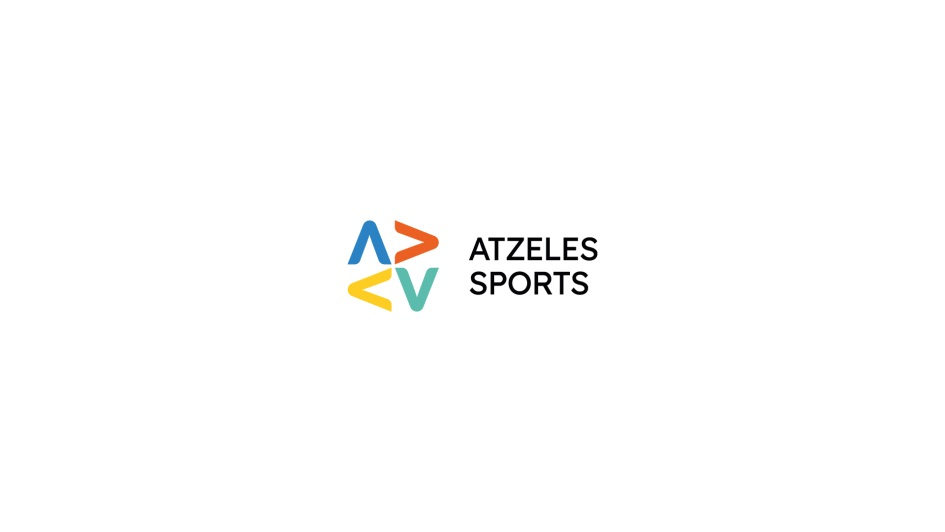 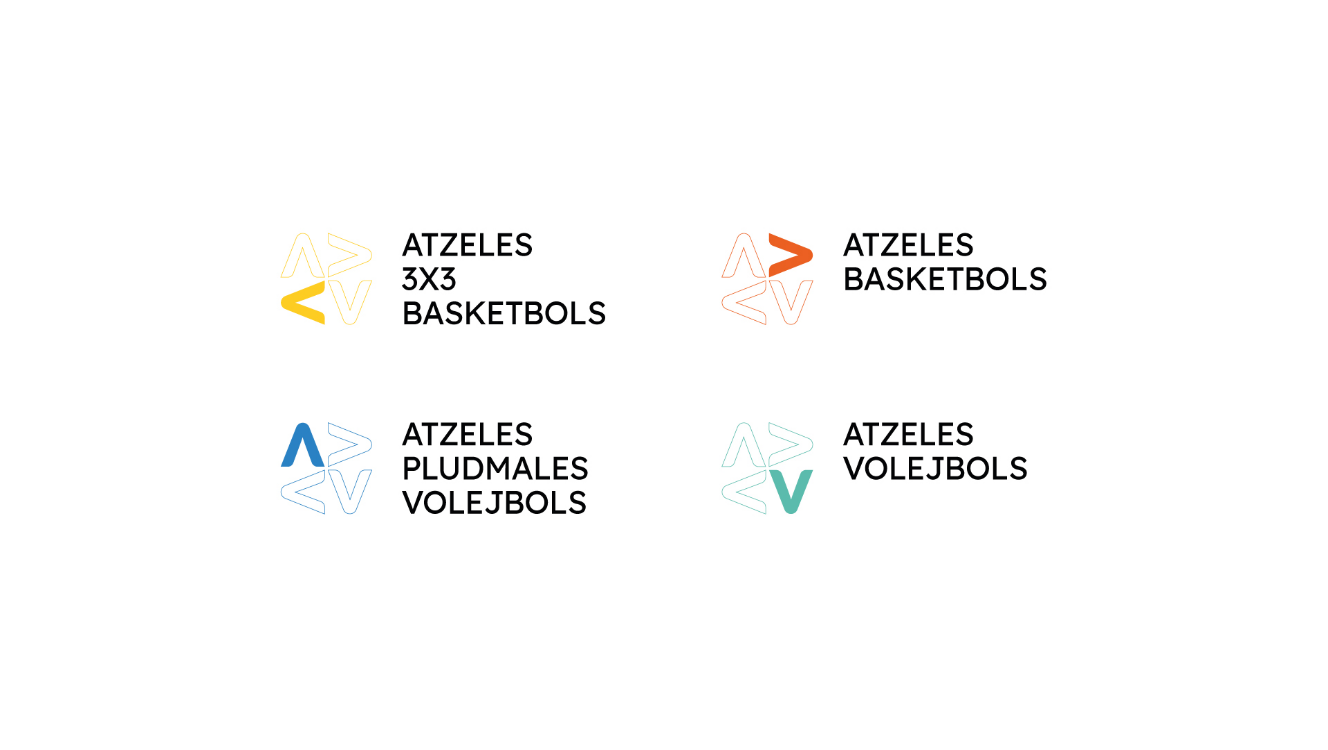 ATZELES 3x3 BASKETBOLSNOLIKUMSMērķis un uzdevumiSekmēt 3x3 basketbola attīstību Alūksnes, Balvu, Gulbenes un Madonas novados.Izveidot vienotu Alūksnes, Balvu, Gulbenes un Madonas novadu 3x3 basketbola čempionātu (turpmāk tekstā- “3x3 basketbols”).Noskaidrot 3x3 basketbola spēcīgāko komandu.Sacensību organizatoriSacensības organizē biedrība “1st Place” sadarbībā ar Gulbenes, Madonas, Balvu un Alūksnes novadu pašvaldībām. Biedrība “1st Place” un attiecīgās pašvaldības (turpmāk tekstā – Organizators) ir atbildīgas par sacensību vietas kvalitāti un to nodrošinājumu. Sacensību galvenais tiesnesis Agnis Beķeris, T. 26001142, e-pasts atzele.info@inbox.lvSacensību norises laiks, vieta un pieteikšanās7. JŪNIJS – Madona, Priežu kalna laukumi, Rūpniecības iela 20.19. JŪLIJS – Balvi, Balvu valsts ģimnāzija, Dārza iela 2.26. JŪLIJS – Gulbene, Sporta centra stadions, Skolas 12A.2. AUGUSTS – Alūksne,  Pilssalas stadions, Alūksne.9. AUGUSTS – Balvi, finālposms, Balvu valsts ģimnāzija, Dārza iela 2.Dalībnieku pieteikšanās atzele.info@inbox.lv Vēlama iepriekšējā pieteikšanās. Pieteikšanās noslēdzas 30 minūtes pirms attiecīgā posma sākuma.Sacensību dalībnieki un reģistrēšanās“3x3 basketbols” ir atklātās sacensības, kurās piedalās ikviens 3x3 basketbola interesents. “3x3 basketbols” tiek organizēts piecās vecuma grupās vīriešiem:  U10 - 2014. gadā dzimuši un jaunāki zēni. Komandas sastāvā drīkst pieteikt 4 dalībniekus uz posmu; U12 - 2012. gadā dzimuši un jaunāki zēni. Komandas sastāvā drīkst pieteikt 4 dalībniekus uz posmu; U14 - 2010. gadā dzimuši un jaunāki jaunieši. Komandas sastāvā drīkst pieteikt 4 dalībniekus uz posmu; U16 - 2008. gadā dzimuši un jaunāki jaunieši. Komandas sastāvā drīkst pieteikt 4 dalībniekus uz posmu; Open  - 2007. gadā dzimuši un vecāki vīrieši. Komandas sastāvā drīkst pieteikt 4 dalībniekus uz posmu;Sievietēm/meitenēm atļauts piedalīties savā vecuma grupā.Finālposmā atļauts piedalīties spēlētājiem, kuri vismaz 3 posmos pārstāvējuši attiecīgo komandu.Finālposmā iekļuvušo komandu sastāvā var būt spēlētāji arī no  komandām, kuras nav iekļuvušas finālposmā ar nosacījumu, ka dalībnieks ir piedalījies vismaz 2 posmos.Komanda aizpilda pieteikuma veidlapu (pielikums nr.1) un iesniedz 30 minūtes pirms attiecīgās vecuma grupas spēļu sākuma, parakstoties par to, ka spēlētājs pats atbild par savu veselības stāvokli un ka nav iebildumu pret personīgo datu (vārds, uzvārds, dzimšanas gads), fotogrāfiju publicēšanu interneta vietnēs un sociālajos tīklos. Sacensību sākums un reģistrēšanās:U10 – sacensību sākums plkst. 11.00 (reģistrēšanās līdz plkst. 10.30);U12 – sacensību sākums plkst. 11.00 (reģistrēšanās līdz plkst. 10.30);U14 – sacensību sākums plkst. 14.30 (reģistrēšanās līdz plkst. 14.00);U16 – sacensību sākums plkst. 14.30 (reģistrēšanās līdz plkst. 14.00);Open – sacensību sākums plkst. 18.00 (reģistrēšanās līdz plkst. 17.30).Sacensību noteikumiSacensības notiek pēc FIBA 3x3 basketbola noteikumiem. Noteikumi mājas lapā https://fiba3x3.com/en/rules.htmlKomandai spēle jāuzsāk trīs spēlētāju sastāvā.Nolikumā neatrunātos jautājumus un konfliktsituācijas risina posma galvenais tiesnesis.Sacensību kārtība un izspēles sistēmaIzspēles kārtība tiek noteikta atkarībā no pieteikto komandu skaita.Spēles ilgums 10 minūtes vai līdz 21 punktam, neizšķirta rezultāta gadījumā, līdz vienas komandas iegūtajiem 2 punktiem.Finālposmā piedalās katras grupas  12 labākās komandas. Komandas tiek sadalītas četrās apakšgrupās pēc izcīnīto punktu summas pamat sacensību posmos: Punktu skaitīšanas sistēmaPar uzvaru spēlē uzvarētājs saņem 2 punktus, zaudētājs 1 punktu.Komanda, kura nav ieradusies uz spēli, saņem tehnisko zaudējumu ar rezultātu 0:21, tabulā 0 punkti.Ja divām komandām ir vienāds punktu skaits, tad vietas tiek noteiktas pēc komandu savstarpējo spēļu rezultātiem.Ja trīs vai vairāk komandām ir vienāds punktu skaits, tad augstāku vietu izcīna komanda, kura (apakš)grupā kopumā ieguvusi vairāk punktus.ApbalvošanaKatrā posmā 1.-3.vietas ieguvējas komandas katrs dalībnieks tiek apbalvots ar balvām.Finālposmā 1.-3.vietas ieguvējas komandas katrs dalībnieks tiek apbalvots ar personalizētu “Atzeles 3x3 basketbola” kausu un balvu.Sacensību informācijaInformācija pieejama mājas lapā www.basket.lv/3x3 , novadu mājas lapās, kā arī Atzeles sports sociālajā platformā www.facebook.com SankcijasStarpgadījumu un pārkāpumu gadījumā organizatori ir tiesīgi pieņemt lēmumu par sankciju piemērošanu pret attiecīgo komandu vai dalībnieku. Finansiālie noteikumiDalības maksa vienā posmā komandām no Gulbenes, Balvu, Alūksnes un Madonas novadiem:U10, U12, U14, U16 -  10,00 (desmit eiro 00 centi) Pieaugušie – 20,00 (divdesmit eiro 00 centi) Dalības maksa vienā posmā pārejām komandām:U10, U12, U14, U16 -  16,00 (sešpadsmit eiro 00 centi) Pieaugušie – 25,00 (divdesmit pieci eiro 00 centi) Spēlējot vienā posmā divās vecuma grupās, komanda saņem 50 % atlaidi dalības maksai sacensībām augstākā vecuma grupā.Samaksu var veikt sacensību dienā reģistrējoties vai pēc sekojošiem rekvizītiem pirms sacensībām: Saņēmējs: biedrība “1ST place”, Ābeļu iela 2, Gulbene, Gulbenes novads, LV-4401, Reģ. Nr. 50008266911 , AS Swedbank, kods HABALV22, konta Nr. LV50UHABA0551043933133Medicīniskais nodrošinājumsKatrs dalībnieks ir atbildīgs par sava veselības stāvokļa atbilstību dalībai sacensībās un to apstiprina ar personīgo parakstu sacensību dienā iesniegtajā komandas pieteikumā. Sacensību organizatori nodrošina medicīnas personāla klātbūtni. Traumu gadījumā organizatori nodrošina ātrās medicīniskās palīdzības izsaukšanu. 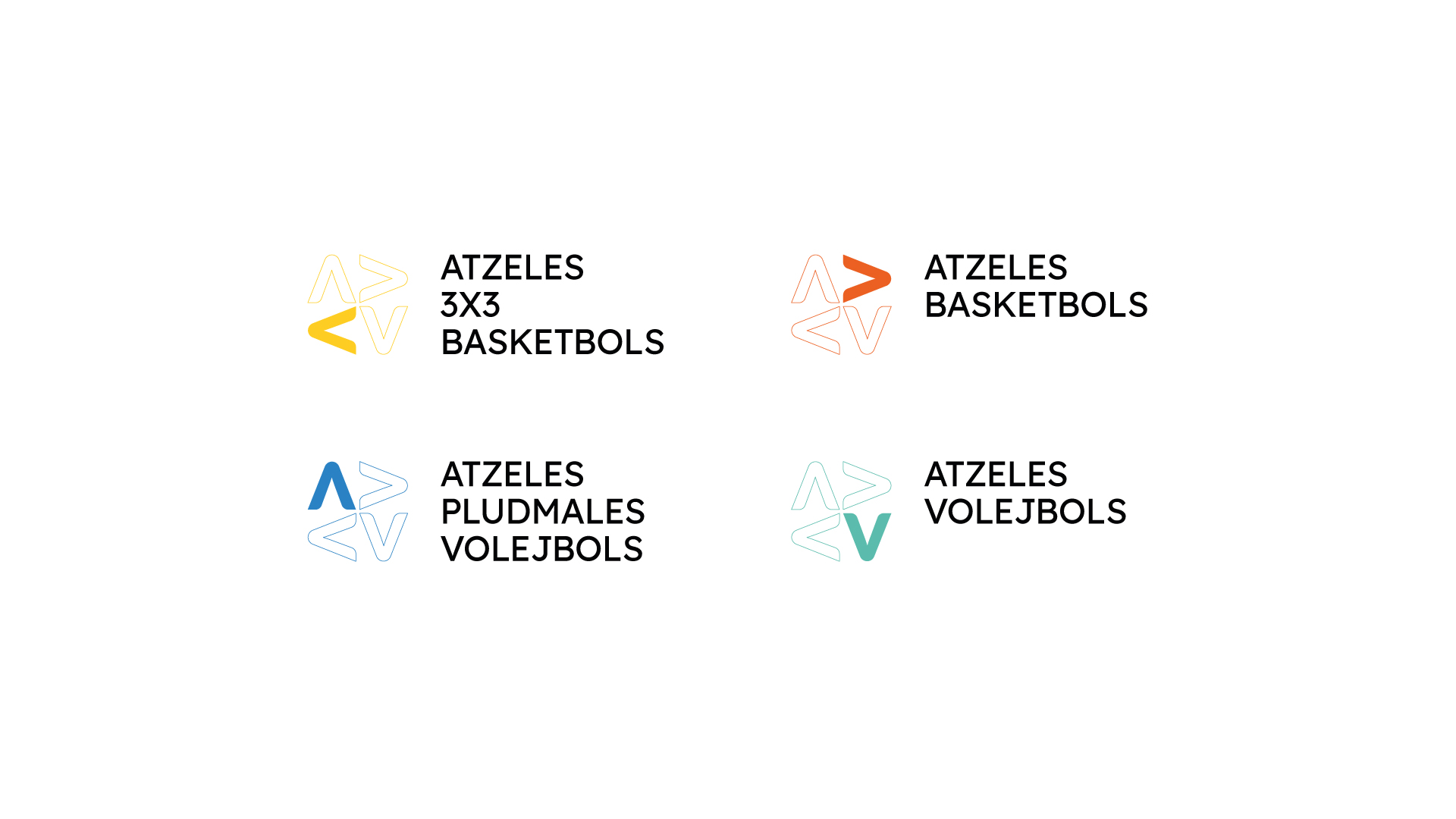 Pielikums nr.1Pieteikuma anketaKomandas nosaukums							Pārstāvētā vietaKontaktpersona:Tālrunis kontaktiem:APSTIPRINUBiedrības „1st Place” valdes loceklis                    Elvijs Stībelis              ________________                                      (amats)                                               	           (vārds, uzvārds)                         	          (paraksts)SASKAŅOTSGulbenes novada Sporta pārvaldes vadītājs       Lauris Krēmers              _________________	                                 (amats)                                                                            (vārds, uzvārds)                                       (paraksts)SASKAŅOTSZiemeļlatgales Sporta centra vadītājs 	          Arnis Voika              __________________	                                 (amats)                                                                             (vārds, uzvārds)                                       (paraksts)SASKAŅOTSAlūksnes Sporta centra vadītājs	           	     Guntis Kozilāns             __________________	                                 (amats)                                                                             (vārds, uzvārds)                                       (paraksts)SASKAŅOTSMadonas novada pašvaldības sporta darba organizators     				      Māris Gailums               ________________	                                 (amats)                                                                              (vārds, uzvārds)                                       (paraksts)Izcīnītie punkti posmāIzcīnītā vieta posmā  100I vieta80II vieta70III vieta604.vieta505. vieta456.vieta407.vieta358.vieta209.vieta1810.vieta1611.vieta1412.vieta1213.vieta1114.vieta1015.vieta916.vieta317.-32.vieta 133.vieta un zemāk0DQFFinālposma izspēles kārtībaA 2 – D 3B 2 – C 3C 2 - B 3 D 2 - A 3A 1 – D2/A3 uzvarētājsB 1 – C2/B3 uzvarētājsC 1 - B2/C3 uzvarētājsD 1 - A2/D3 uzvarētājsA1-D2/A3 uzvarētājs - D1-A2/D3 uzvarētājsB1-C2/B3 uzvarētājs - C1-B2/C3 uzvarētājs5.-8.1.-4.Nr.p.k.Vārds, uzvārdsDzimšanas dati(dd.mm.gggg.)1.posms2.posms3.posms4.posmsFinālposms Apstiprinu, ka atbildu par savu veselības stāvokli, ka nav iebildumu pret personīgo datu, fotogrāfiju publicēšanu interneta vietnēs un sociālajos tīklos.1.2.3.4.5.6.